招 标 公 告一、项目名称：办公家具采购二、项目编号：TC200S0M2三、项目概况：采购一批L型工位、办公椅、保密柜、衣物柜、站立式工作等办公家具，满足办公需求。四、投标人资格条件1、投标人必须符合《中华人民共和国政府采购法》第二十二条之规定：1）具有独立承担民事责任的能力；2）具有良好的商业信誉和健全的财务会计制度；4）具有履行合同所必需的设备和专业技术能力；5）有依法缴纳税收和社会保障资金的良好记录；6）投标单位成立时间不少于3年，须为非外资控股企业，法定代表人及参与项目建设人员均为中华人民共和国国籍；7）近三年内，在经营活动中没有重大违法记录；8）本项目不接受联合体投标；9）法律、行政法规规定的其他条件。2、投标人须具有有效的如下资质:1）质量管理体系认证；2）环境管理体系认证；3）职业健康安全管理体系认证。 五、投标人报名时间、地点及方式（一）报名时间：2020年6月29日至2020年7月6日（9:30—11:30，13:30—16:30）。（北京时间）（二）招标文件售价：人民币500元/份，售后不退。本项目接受网上报名；请满足条件的供应商登录中招联合招标采购平台（http://www.365trade.com.cn）或在中招国际招标有限公司网站主页进行免费注册，并上传营业执照、与相关的资质和法定代表人授权书，审核通过后购买并下载（发售）招标文件，招标文件售后不退。投标人报名时需上传以下材料的加盖单位公章的扫描件：1.营业执照复印件加盖公章2.介绍信或法定代表人授权书原件；3.购买人或授权代表身份证复印件加盖公章；4.质量管理体系认证证书复印件加盖公章；5.环境管理体系认证证书复印件加盖公章；6.职业健康安全管理体系认证证书复印件加盖公章。六、投标开始和截止时间及地点、方式投标开始时间：2020年7月21日 8时30分（北京时间）。投标截止时间：2020年7月21日9时00分（北京时间）。投标地点：北京市花园路6号花园应物会议中心会议室。（如有变更另行通知）投标方式：指定专人递交投标文件，不接受邮寄等其他方式。七、注意事项 1.申请人自行承担参加本次投标所产生的全部费用。 2.申请人应当按照本公告规定向招标人如实提供相关材料。 3.申请人应当保证其申请文件和其他相关信息真实完整，因提供虚假文件、信息、承诺等，影响本次投标的，我方将报请上级采购管理部门将其列入不良行为记录名单。 八、招标人 名    称：国防专利审查中心 地    址：北京市    九、招标代理    名    称：中招国际招标有限公司    联 系 人：曾庆庆、张利、吴昊天    电    话：010-62108192、61954036    传    真：010-61954000    地    址：北京市海淀区学院南路62号中关村资本大厦    开户名称：中招国际招标有限公司    开 户 行：中国工商银行北京海淀支行营业部    账    号：0200 0496 1920 0362 296    （请在备注中注明本项目项目编号）公告附件1特 别 告 知各潜在投标供应商：本项目接受网上发售、下载电子版招标(采购)文件/资格审查文件（下简称“标书”），以及投标保证金线上缴纳，现将有关注意事项特别告知如下：一、网上购买及下载电子版招标文件流程：1、网上登录/免费注册：凡有意在线获取电子版标书的潜在投标供应商，请务必在本项目标书发售截止时间前，在中招联合招标采购平台（http://www.365trade.com.cn）或中招国际招标有限公司网站主页（http://www.cntcitc.com.cn）的【供应商入口】进行登录/免费注册。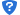 2、标书购买及下载：潜在投标供应商凭用户名、密码验证身份登录中招联合招标采购平台，在【寻找商机】功能中通过“项目名称”或“项目编号”检索到需要参与的项目，上传《招标（采购）公告》要求的报名资料提交审核，待招标代理机构审核通过后可付款购买，逾期（标书发售时间截止）将无法付款下载电子标书。技术部分单独发放。二、标书款及下载服务费：1、标书款费用：500元；2、标书款发票获取：增值税电子普通发票可在中招联合招标采购平台自行下载，增值税专用发票需等待招标代理公司开具后寄出；3、标书下载服务费：收费标准为每标包200元，由中招联合信息股份有限公司出具增值税电子普通发票，标书购买人可在中招联合招标采购平台自行下载；4、标书款及下载服务费一起支付，共计700元。三、投标保证金线上缴纳流程：1、供应商登录中招联合招标采购平台，通过【我参与的项目】找到本项目标包，点击【缴纳保证金】按钮，选择“电汇”，点“下一步”按钮获取保证金虚拟账户信息；2、供应商根据自动生成的唯一虚拟账户信息，按招标文件要求从基本户电汇投标保证金3、供应商可在中招联合招标采购平台查看保证金缴纳情况及退还情况。4、供应商每个项目的投标保证金虚拟账户均是唯一的，即同一个项目的不同供应商虚拟账户信息不一样；同一供应商不同项目的虚拟账户信息也不一样，请勿泄露虚拟账户信息（特别提示：同一虚拟账户出现不同供应商汇款，即视为围标、串标，请妥善保管虚拟账户信息）四、其它事项1、标书款及标书下载服务费一经收取不予退还；2、本项目标书款及投标保证金均为线上缴纳，不再单独提供账户信息，标书款及投标保证金缴纳以线上操作为准，未按照要求进行标书款及投标保证金线上缴纳导致的一切后果由投标单位自行负责。3、交易平台首页帮助中心提供操作手册，潜在投标供应商可以下载并根据操作手册提示进行注册、登录等操作；4、网上购买下载电子版标书及费用支付、投标保证金支付、发票下载领取等平台操作问题，可拨打“中招联合招标采购平台”统一服务热线：010-86397110，热线服务时间为工作日上午9点到12点，下午13点30分到17点。